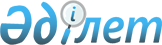 Теміртау қалалық мәслихатының 2019 жылғы 27 желтоқсандағы 49 сессиясының № 49/4 "Ақтау кентінің 2020-2022 жылдарға арналған бюджеті туралы" шешіміне өзгеріс енгізу туралыҚарағанды облысы Теміртау қалалық мәслихатының 2020 жылғы 24 шілдедегі № 58/4 шешімі. Қарағанды облысының Әділет департаментінде 2020 жылғы 24 шілдеде № 5968 болып тіркелді
      Қазақстан Республикасының 2008 жылғы 4 желтоқсандағы Бюджет кодексіне, Қазақстан Республикасының 2001 жылғы 23 қаңтардағы "Қазақстан Республикасындағы жергілікті мемлекеттік басқару және өзін-өзі басқару туралы" Заңына сәйкес, қалалық мәслихат ШЕШІМ ЕТТІ:
      1. Теміртау қалалық мәслихатының 2019 жылғы 27 желтоқсандағы 49 сессиясының № 49/4 "Ақтау кентінің 2020-2022 жылдарға арналған бюджеті туралы" (Нормативтік құқықтық актілерді мемлекеттік тіркеу тізілімінде № 5630 болып тіркелген, Қазақстан Республикасы нормативтік құқықтық актілерінің эталондық бақылау банкінде электрондық түрде 2020 жылғы 6 қаңтарда жарияланған) шешіміне келесі өзгеріс енгізілсін:
      көрсетілген шешімге 1, 4-қосымшалар осы шешімге 1, 2-қосымшаларға сәйкес жаңа редакцияда жазылсын.
      2. Осы шешім 2020 жылғы 1 қаңтардан бастап қолданысқа енгізіледі. Ақтау кентінің 2020 жылға арналған бюджеті 2020 жылға Теміртау қаласының бюджетінен Ақтау кентінің бюджетіне бөлінген нысаналы трансферттер
					© 2012. Қазақстан Республикасы Әділет министрлігінің «Қазақстан Республикасының Заңнама және құқықтық ақпарат институты» ШЖҚ РМК
				
      Сессия төрағасы, қалалық мәслихат хатшысы 

А. Ломакин
Теміртау қалалықмәслихатының2020 жылғы 24 шілдесі№ 58/4Шешімге 1 қосымшаТеміртау қалалықмәслихатының 2019 жылғы"27" желтоқсандағы49 сессиясының № 49/4 шешіміне1-қосымша
Санаты
Санаты
Санаты
Санаты
Сомасы (мың теңге)
Сыныбы
Сыныбы
Сыныбы
Сомасы (мың теңге)
Кіші сыныбы
Кіші сыныбы
Сомасы (мың теңге)
Атауы
Сомасы (мың теңге)
1
2
3
4
5
I. Кірістер
391356
1
Салықтық түсімдер
16250
01
Табыс салығы 
7753
2
Жеке табыс салығы
7753
04
Меншiкке салынатын салықтар
8497
1
Мүлiкке салынатын салықтар 
383
3
Жер салығы 
398
4
Көлiк құралдарына салынатын салық 
7716
2
Салықтық емес түсiмдер
0
06
Басқа да салықтық емес түсiмдер 
0
1
Басқа да салықтық емес түсiмдер 
0
3
Негізгі капиталды сатудан түсетін түсімдер
0
4
Трансферттердің түсімдері
375106
02
Мемлекеттiк басқарудың жоғары тұрған органдарынан түсетiн трансферттер
375106
3
Аудандардың (облыстық маңызы бар қаланың) бюджетінен трансферттер
375106
Функционалдық топ
Функционалдық топ
Функционалдық топ
Функционалдық топ
Функционалдық топ
Сомасы (мың теңге)
Кіші функция
Кіші функция
Кіші функция
Кіші функция
Сомасы (мың теңге)
Бюджеттік бағдарламалардың әкімшісі
Бюджеттік бағдарламалардың әкімшісі
Бюджеттік бағдарламалардың әкімшісі
Сомасы (мың теңге)
Бағдарлама
Бағдарлама
Сомасы (мың теңге)
Атауы
Сомасы (мың теңге)
1
2
3
4
5
6
II. Шығындар
395721
01
Жалпы сипаттағы мемлекеттiк қызметтер 
118392
1
Мемлекеттiк басқарудың жалпы функцияларын орындайтын өкiлдi, атқарушы және басқа органдар
102429
124
Аудандық маңызы бар қала, ауыл, кент, ауылдық округ әкімінің аппараты
102429
001
Аудандық маңызы бар қала, ауыл, кент, ауылдық округ әкімінің қызметін қамтамасыз ету жөніндегі қызметтер
94161
022
Мемлекеттік органның күрделі шығыстары
2327
032
Ведомстволық бағыныстағы мемлекеттік мекемелер мен ұйымдардың күрделі шығыстары
5941
2
Қаржылық қызмет
15963
124
Аудандық маңызы бар қала, ауыл, кент, ауылдық округ әкімінің аппараты
15963
053
Аудандық маңызы бар қаланың, ауылдың, кенттің, ауылдық округтің коммуналдық мүлкін басқару
15963
04
Білім беру
78068
1
Мектепке дейiнгi тәрбие және оқыту
73228
124
Аудандық маңызы бар қала, ауыл, кент, ауылдық округ әкімінің аппараты
73228
041
Мектепке дейінгі білім беру ұйымдарында мемлекеттік білім беру тапсырысын іске асыруға
73228
2
Бастауыш, негізгі орта және жалпы орта білім беру
4840
124
Аудандық маңызы бар қала, ауыл, кент, ауылдық округ әкімінің аппараты
4840
005
Ауылдық жерлерде оқушыларды жақын жердегі мектепке дейін тегін алып баруды және одан алып қайтуды ұйымдастыру
4840
06
Әлеуметтiк көмек және әлеуметтiк қамсыздандыру
14933
2
Әлеуметтiк көмек
7042
124
Аудандық маңызы бар қала, ауыл, кент, ауылдық округ әкімінің аппараты
7042
003
Мұқтаж азаматтарға үйде әлеуметтік көмек көрсету
7042
9
Әлеуметтiк көмек және әлеуметтiк қамтамасыз ету салаларындағы өзге де қызметтер
7891
124
Аудандық маңызы бар қала, ауыл, кент, ауылдық округ әкімінің аппараты
7891
026
Жергілікті деңгейде халықты жұмыспен қамтуды қамтамасыз ету
7891
07
Тұрғын үй-коммуналдық шаруашылық
93629
2
Коммуналдық шаруашылық
20968
124
Аудандық маңызы бар қала, ауыл, кент, ауылдық округ әкімінің аппараты
20968
014
Елді мекендерді сумен жабдықтауды ұйымдастыру
20968
3
Елді-мекендерді көркейту
72661
124
Аудандық маңызы бар қала, ауыл, кент, ауылдық округ әкімінің аппараты
72661
008
Елді мекендердегі көшелерді жарықтандыру
38840
009
Елді мекендердің санитариясын қамтамасыз ету
800
011
Елді мекендерді абаттандыру мен көгалдандыру
33021
08
Мәдениет, спорт, туризм және ақпараттық кеңістiк
46464
1
Мәдениет саласындағы қызмет
46464
124
Аудандық маңызы бар қала, ауыл, кент, ауылдық округ әкімінің аппараты
46464
006
Жергілікті деңгейде мәдени-демалыс жұмысын қолдау
46464
12
Көлiк және коммуникация
43113
1
Автомобиль көлiгi
43113
124
Аудандық маңызы бар қала, ауыл, кент, ауылдық округ әкімінің аппараты
43113
013
Аудандық маңызы бар қалаларда, ауылдарда, кенттерде, ауылдық округтерде автомобиль жолдарының жұмыс істеуін қамтамасыз ету
43113
15
Трансферттер
1122
1
Трансферттер
1122
124
Аудандық маңызы бар қала, ауыл, кент, ауылдық округ әкімінің аппараты
1122
048
Пайдаланылмаған (толық пайдаланылмаған) нысаналы трансферттерді қайтару
1122
III. Таза бюджеттік кредиттеу
0
Функционалдық топ
Функционалдық топ
Функционалдық топ
Функционалдық топ
Функционалдық топ
Сомасы (мың теңге)
Кіші функция
Кіші функция
Кіші функция
Кіші функция
Сомасы (мың теңге)
Бюджеттік бағдарламалардың әкімшісі
Бюджеттік бағдарламалардың әкімшісі
Бюджеттік бағдарламалардың әкімшісі
Сомасы (мың теңге)
Бағдарлама
Бағдарлама
Сомасы (мың теңге)
Атауы
Сомасы (мың теңге)
1
2
3
4
5
6
IV. Қаржы активтерімен операциялар бойынша сальдо
0
Қаржы активтерін сатып алу
0
Санаты
Санаты
Санаты
Санаты
Санаты
Сомасы (мың теңге)
Сыныбы
Сыныбы
Сыныбы
Сомасы (мың теңге)
Кіші сыныбы
Кіші сыныбы
Сомасы (мың теңге)
Атауы
Сомасы (мың теңге)
1
1
2
3
4
5
6
6
Мемлекеттің қаржы активтерін сатудан түсетін түсімдер
0
01
Мемлекеттің қаржы активтерін сатудан түсетін түсімдер
0
1
Қаржы активтерін ел ішінде сатудан түсетін түсімдер
Санаты
Санаты
Санаты
Санаты
Санаты
Сомасы (мың теңге)
Сыныбы
Сыныбы
Сыныбы
Сомасы (мың теңге)
Кіші сыныбы
Кіші сыныбы
Сомасы (мың теңге)
Атауы
Сомасы (мың теңге)
1
1
2
3
4
5
V. Бюджет тапшылығы (профициті)
-4365
VI. Бюджет тапшылығын қаржыландыру (профицитін пайдалану) 
4365
Санаты
Санаты
Санаты
Санаты
Сомасы (мың теңге)
Сыныбы
Сыныбы
Сыныбы
Сомасы (мың теңге)
Кіші сыныбы
Кіші сыныбы
Сомасы (мың теңге)
Атауы
Сомасы (мың теңге)
1
2
3
4
5
8
Бюджет қаражатының пайдаланылатын қалдықтары
4365Теміртау қалалықмәслихатының2020 жылғы 24 шілдесі№ 58/4Шешімге 2 қосымшаТеміртау қалалықмәслихатының 2019 жылғы"27" желтоқсандағы49 сессиясының № 49/4 шешіміне4-қосымша
Функционалдық топ
Функционалдық топ
Функционалдық топ
Функционалдық топ
Функционалдық топ
Сомасы (мың теңге)
Кіші функция
Кіші функция
Кіші функция
Кіші функция
Сомасы (мың теңге)
Бюджеттік бағдарламалардың әкімшісі
Бюджеттік бағдарламалардың әкімшісі
Бюджеттік бағдарламалардың әкімшісі
Сомасы (мың теңге)
Бағдарлама
Бағдарлама
Сомасы (мың теңге)
Атауы
Сомасы (мың теңге)
1
2
3
4
5
 6
Барлығы, оның ішінде:
116 899
01
Жалпы сипаттағы мемлекеттiк қызметтер
95 060
2
Қаржылық қызмет
13 427
489
Ауданның (облыстық маңызы бар қаланың) мемлекеттік активтер және сатып алу бөлімі
13 427
113
Төменгі тұрған бюджеттерге берілетін нысаналы ағымдағы трансферттер
13 427
Аудандық маңызы бар қаланың, ауылдың, кенттің, ауылдық округтің коммуналдық мүлкін басқару, оның ішінде:
13 427
жерге орналастыру жұмыстарына және паспорттарды дайындауға
13 427
9
Жалпы сипаттағы өзге де мемлекеттiк қызметтер
81 633
459
Ауданның (облыстық маңызы бар қаланың) экономика және қаржы бөлімі
12 440
113
Төменгі тұрған бюджеттерге берілетін нысаналы ағымдағы трансферттер
12 440
Аудандық маңызы бар қала, ауыл, кент, ауылдық округ әкімінің қызметін қамтамасыз ету жөніндегі қызметтер, оның ішінде:
12 440
мемлекеттік әкімшілік қызметшілердің еңбекақысын төлеуге
12 440
483
Ауданның (облыстық маңызы бар қаланың) тұрғын үй-коммуналдық шаруашылығы, жолаушылар көлігі, автомобиль жолдары, құрылыс және тұрғын үй инспекциясы бөлімі
69 193
113
Төменгі тұрған бюджеттерге берілетін нысаналы ағымдағы трансферттер
69 193
Елді мекендерді сумен жабдықтауды ұйымдастыру, оның ішінде:
20 496
су құбырлары желілерін күрделі жөндеуге жобалау-сметалық құжаттама әзірлеу 
13 482
құдықтардың люктарын орнату
2 400
өрт гидранттарын қалпына келтіру
4 303
"өрт гидранты" көрсету белгілерін орнату 
311
Елдi мекендердегі көшелердi жарықтандыру, оның ішінде:
17 871
көшені жарықтандыруды қалпына келтіру
17 871
Елді мекендерді абаттандыру және көгалдандыру, оның ішінде:
17800
түнгі безендіру (сәндік элементтерді жасау және құрастыру)
7 200
шөпті шабу
2 600
ойын алаңдарындағы жасанды шөпті шабу
8 000
Аудандық маңызы бар қалаларда, ауылдарда, кенттерде, ауылдық округтерде автомобиль жолдарының жұмыс істеуін қамтамасыз ету, оның ішінде:
13 026
жолдарды ағымды жөндеу
13 026
04
Білім беру
9 783
9
Бiлiм беру саласындағы өзге де қызметтер
9 783
464
Ауданның (облыстық маңызы бар қаланың) білім бөлімі
9 783
113
Төменгі тұрған бюджеттерге берілетін нысаналы ағымдағы трансферттер
9 783
Мектепке дейінгі білім беру ұйымдарында мемлекеттік білім беру тапсырысын іске асыруға, оның ішінде:
9 783
мемлекеттік мектепке дейінгі білім беру ұйымдары педагогтерінің еңбегіне ақы төлеуді ұлғайтуға
4 881
№ 3 балабақшаны ұстау бойынша ағымдағы шығыстарға
4 902
06
Әлеуметтiк көмек және әлеуметтiк қамсыздандыру
1 464
9
Әлеуметтiк көмек және әлеуметтiк қамтамасыз ету салаларындағы өзге де қызметтер
1 464
451
Ауданның (облыстық маңызы бар қаланың) жұмыспен қамту және әлеуметтік бағдарламалар бөлімі
1 464
113
Төменгі тұрған бюджеттерге берілетін нысаналы ағымдағы трансферттер
1 464
Мұқтаж азаматтарға үйде әлеуметтiк көмек көрсету, оның ішінде: 
1 464
мемлекеттік халықты әлеуметтік қорғау ұйымдарында арнаулы әлеуметтік қызмет көрсететін жұмыскерлердің жалақысына қосымша ақылар белгілеуге
1 464
08
Мәдениет, спорт, туризм және ақпараттық кеңістiк
10 592
9
Мәдениет, спорт, туризм және ақпараттық кеңiстiктi ұйымдастыру жөнiндегi өзге де қызметтер
10 592
455
Ауданның (облыстық маңызы бар қаланың) мәдениет және тілдерді дамыту бөлімі
10 592
113
Төменгі тұрған бюджеттерге берілетін нысаналы ағымдағы трансферттер
10 592
Мәдени-демалыс жұмысын қолдау, оның ішінде:
10 592
мемлекеттік мәдениет ұйымдарының және архив мекемелерінің басқарушы және негізгі персоналына мәдениет ұйымдарындағы және архив мекемелеріндегі ерекше еңбек жағдайлары үшін лауазымдық айлықақысына қосымша ақылар белгілеуге
2 577
"Ақтау" мәдени-бос уақыт өткізу орталығы" коммуналдық мемлекеттік қазыналық кәсіпорнының ғимаратын ағымды жөндеуге
5 297
мерекелік іс-шараларды өткізуге
2 718